РусскийАнглийскийКомментарииAIRDREAMPROНАНО —УВЛАЖНИТЕЛЬВОЗДУХАИЗБАВЬТЕСЬ ОТ СУХОГО ВОЗДУХА НАВСЕГДАОблегчает нанесение макияжаПредотвращает появление морщинИзбавляет от сухости кожи	Удобный и компактный - легко взять с собой на работу и в поездкиРегулируемый радиус действияФункция фильтрации и очищения воздухаЗАКАЖИТЕ СЕЙЧАС СО СКИДКОЙ 50%10 ЧАСОВ   48МИНУТ  49СЕКУНДСтрана: Испания / ИталияВаше имяВаш телефонЗаказать сейчасОсталось по акции: 19 штПолитика конфиденциальностиПользовательское соглашениеКРАСИВАЯ ФОРМА —СОВРЕМЕННОЕ СОДЕРЖАНИЕКомпактный нано-увлажнитель «AirDream Pro» - незаменимая вещь для всех, кто страдаетот сухого воздуха.Больше вас не будут беспокоить проблемы с кожей и общий дискомфорт при дыхании.Помещается в любую ёмкость с водой. Увлажнит воздух в помещении до 20 кв.м.Используйте его у себя в квартире, на рабочем месте, в машине или путешествияхЗАБОТАО ЗДОРОВЬЕКАЖДЫЙ ДЕНЬВстроенная система фильтрации не только увеличивает влажность воздуха, но и уменьшает количество пыли и вредных патогенных бактерий.Изменения почувствуют не только члены вашей семьи, но и домашние питомцы, чья дыхательная система крайне чувствительна к сухому климату. Рекомендации к применению вы можете получить у любого ветеринара в вашем городе.Свежий увлажненный воздух избавит вашу кожу от микротрещин, улучшит внешний вид и упростит нанесение макияжа.КАК ЭТО РАБОТАЕТ?ТЕХНИЧЕСКИЕ ХАРАКТЕРИСТИКИПотребляемая мощность:DC5V 0-28W (1,5 Вт)Рабочее напряжение:2,5-5 ВПитание:через метровый USB кабельРасход воды:35 мл/часШум:36 дБПрименение:11-20 м²Сертификация:Европейский сертификат соответствияПрименение:любая емкость с водойОбязанности:регулируемая высотаОтключение при недостатке воды:ДаВ КОМПЛЕКТЕ С НАНО-УВЛАЖНИТЕЛЕМ ВЫ ТАКЖЕ ПОЛУЧИТЕ:USB-зарядное устройство2 длинных и 2 коротких фильтраИнструкция по использованиюНАНО-УВЛАЖНИТЕЛЬВОЗДУХА «AIRDREAM PRO»Предотвратит ощущение сухости и стянутости кожиНасытит воздух кислородомУлучшит самочувствие и работоспособностьЗАКАЗАТЬ СЕЙЧАСУНИКАЛЬНАЯ НЕМЕЦКАЯ ТЕХНОЛОГИЯЗапатентованная технология H2OHumidification зарекомендовала себя уже в 36 странах мира. Сегодня она стала доступна и в России.Нано-увлажнение в цифрах:На 50% больше влаги сохраняется в воздухе благодаря минимальному размеру распыляемых частиц воды95% очищение воздуха от пыли и загрязнений благодаря фильтрации на основе ионов серебра Ag+В 82% случаев решаются проблемы с кожейУ 8 человек из 10 улучшается качество сна18 наград и премий на международных выставках1 год гарантияУчастник международной выставки В2С «SIGGRAPH Asia» 2019 г.Победитель выставки «NANO TECH» 2018 в номинации "Прорыв года"Участник международной выставки инноваций HI-TECH 2019 г.ВСЕ ТОВАРЫ AIRDREAMУвлажнитель воздуха Airdream 2017Цена: 3090 руб.Увлажнитель воздуха Airdream 2018Цена: 3290 руб.НАНО-УВЛАЖНИТЕЛЬ ВОЗДУХА «AIRDREAM PRO»3980 руб.1990 руб.АКЦИЯ ДЕЙСТВУЕТ ДО 10.12.2019 (ВКЛЮЧИТЕЛЬНО)ТОВАР ПО АКЦИОННОЙ ЦЕНЕ ЛИМИТИРОВАНПосле публикации 10.11.2019 статьи в журнале «написать название местного научного журнала о науке и технике» товар на складе сокращается.В связи с высоким спросом, вынуждены ввести ограничение: не более 3 увлажнителей в 1 рукиЗАКАЗАТЬ СЕЙЧАСЭКОНОМЬТЕ СВОЙ БЮДЖЕТНаличие в доме нано-увлажнителя позволяет экономить средства, так как вам больше не понадобятся:– дорогие увлажняющие и регенирирующие крема– посещения косметолога по вопросам сухости и стянутости кожи– посещения поликлиник из-за проблем со сномМНЕНИЕ ДЕРМАТОЛОГАЖизнь в мегаполисе - испытание для нас и нашего организма.Многочисленные заводы и производства загрязняют воздух настолько, что количество обращающихся к дерматологам, пульмонологам и аллергологам с каждым годом стремительно растет. Я всем рекомендую дома иметь прибор для увлажнения воздуха, в котором были бы сменные фильтры и возможность насыщать воздух кислородом и влагой. Частицы воды забирают всю пыль и загрязнения вокруг нас, что позволяет лёгким дышать своднее, а коже оставаться чистой и здоровой.Придумать местное ФИОРЕАЛЬНЫЕ ЛЮДИ -РЕАЛЬНЫЕ ОТЗЫВЫ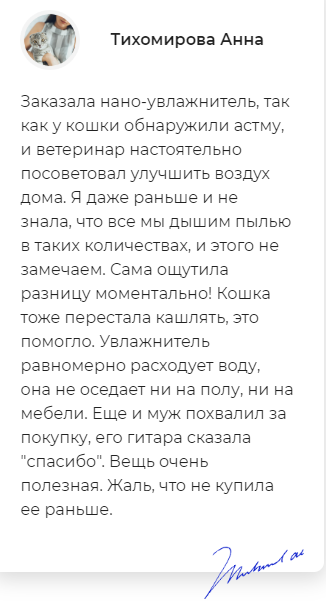 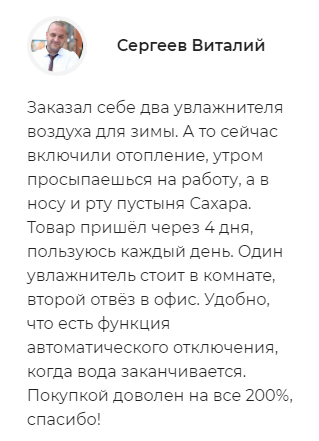 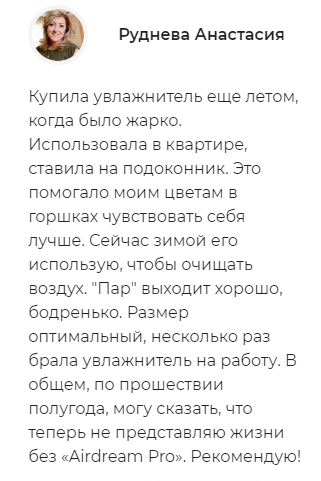 КАК ЗАКАЗАТЬ ТОВАР?ОСТАВЬТЕ ЗАЯВКУ НА ЗАКАЗ ЧЕРЕЗ ФОРМУ НИЖЕМЫ СВЯЖЕМСЯ С ВАМИ ДЛЯ ПОДТВЕРЖДЕНИЯ ЗАКАЗАЧЕРЕЗ НЕСКОЛЬКО ДНЕЙ МЫ ДОСТАВИМ ВАШ ТОВАР ПОЧТОЙНАСЛАЖДАЙТЕСЬ СВЕЖИМ ВОЗДУХОМ!AIRDREAMPROНАНО —УВЛАЖНИТЕЛЬВОЗДУХАИЗБАВЬТЕСЬ ОТ СУХОГО ВОЗДУХА НАВСЕГДАОблегчает нанесение макияжаПредотвращает появление морщинИзбавляет от сухости кожи	Удобный и компактный - легко взять с собой на работу и в поездкиРегулируемый радиус действияФункция фильтрации и очищения воздухаЗАКАЖИТЕ СЕЙЧАС СО СКИДКОЙ 50%10 ЧАСОВ   48МИНУТ  49СЕКУНДСтрана: Испания / ИталияВаше имяВаш телефонЗаказать сейчасОсталось по акции: 19 шт